VSTUPNÍ ČÁSTNázev moduluZáklady hardwareKód modulu18-m-4/AG62Typ vzděláváníOdborné vzděláváníTyp modulu(odborný) teoreticko–praktickýVyužitelnost vzdělávacího moduluKategorie dosaženého vzděláníM (EQF úroveň 4)Skupiny oborů18 - Informatické oboryVzdělávací oblasti26 - Elektrotechnika, telekomunikační a výpočetní technikaKomplexní úlohaAplikace s polovodičovými součástkamiObory vzdělání - poznámky18-20-M/01 Informační technologie26-41-M/01 ElektrotechnikaDélka modulu (počet hodin)32Poznámka k délce moduluPlatnost modulu od30. 04. 2020Platnost modulu doVstupní předpokladyúspěšné absolvování modulů:Lineární prvky a obvodyNelineární součástkyJÁDRO MODULUCharakteristika moduluModul navazuje na moduly řešící základní poznatky v oblasti hardware zařízení informačních technologií - lineární prvky a obvody, nelineární součástky. Modul řeší základní vlastnosti vybraných polovodičových prvků:bipolárních tranzistorů;unipolárních tranzistorů;IGBT;spínacích prvků (tyristor, triak, diak).Žák se učí používat uvedené prvky v aplikacích informačních technologií.Odborné kompetence:navrhovat, sestavovat a udržovat HW, tzn. aby absolventi:volili vyvážená HW řešení s ohledem na jeho funkci, parametry a vhodnost pro předpokládané použití;identifikovali a odstraňovali závady HW a prováděli upgrade.2. Dbát na bezpečnost práce a ochranu zdraví při práci, tzn., aby absolventi:chápali bezpečnost práce jako nedílnou součást péče o zdraví své i spolupracovníků (i dalších osob vyskytujících se na pracovištích, např. klientů, zákazníků, návštěvníků) i jako součást řízení jakosti a jednu z podmínek získání či udržení certifikátu jakosti podle příslušných norem;znali a dodržovali základní právní předpisy týkající se bezpečnosti a ochrany zdraví při práci a požární prevence;Očekávané výsledky učeníAbsolvováním modulu žák získá následující kompetence:definuje základní vlastnosti vybraných polovodičových prvků;nakreslí základní zapojení s tranzistory, polovodičovými spínacími prvky;vypočte obvodové prvky pro obvody s tranzistory, polovodičovými spínacími prvky;zapojí jednotlivé tranzistory, polovodičové spínací prvky a ověří jeho vlastnosti;zapojí jednotlivé tranzistory, polovodičové spínací prvky pro změření jednotlivých parametrů;porovná změřené vlastnosti s katalogovými.Obsah vzdělávání (rozpis učiva)Hlavní tematické okruhy modulu jsou:definice základních vlastností jednotlivých typů tranzistorů (bipolární, unipolární, IGBT), polovodičových spínacích prvků (diaku, tyristoru, triaku);zapojení vybraných aplikací s tranzistorem, polovodičovým spínacím prvkem;zapojení tranzistoru, polovodičového spínacího prvku pro měření vybraných vlastností/parametrů.Učební činnosti žáků a strategie výukyVe výuce se doporučuje kombinovat níže uvedené metody výuky.Metody slovní:monologické metody (popis, vysvětlování, výklad);dialogické metody (rozhovor, diskuse);metody práce s literaturou, internetem.Metody názorně demonstrační:názorné předvedení požadované činnosti;využití internetových zdrojů včetně názorných videí a tutoriálů.Metody praktické:nácvik pracovních dovedností;samostatná práce s dozorem učitele;vypracování příslušného pracovního listu.Učební činnosti žáků:Žáci v rámci praktické výuky:sestaví samostatně pod dozorem vyučujícího obvod s tranzistorem, polovodičovým spínacím prvkem;vyberou vhodné měřicí přístroje pro měření parametrů obvodu s tranzistorem, polovodičovým spínacím prvkem;ověří jeho správnou funkčnost;změří vybraný parametr tranzistoru, polovodičového spínacího prvku.Zařazení do učebního plánu, ročník1. ročník - konec 2. pololetí; 2. ročníkVÝSTUPNÍ ČÁSTZpůsob ověřování dosažených výsledků1. test: téma - definice základních parametrů bipolárního tranzistoru, unipolárního tranzistoru, IGBT, diaku, triaku, tyristoru;2. test: téma - nakreslení schématu zapojení vybraných aplikací bipolárního tranzistoru, unipolárního tranzistoru, IGBT, diaku, triaku, tyristoru;1. ústní zkoušení na téma: výpočty obvodových prvků obvodů s bipolárním tranzistorem, unipolárním tranzistorem, diakem, triakem, tyristorem;2. ústní zkoušení: práce s katalogem - výběr vhodného bipolárního tranzistoru, unipolárního tranzistoru, IGBT, diaku, triaku, tyristoru pro zadanou aplikacizapojení vybraných aplikací bipolárního tranzistoru, unipolárního tranzistoru, IGBT, diaku, triaku, tyristoru; změření vlastností aplikace; zpracování pracovního listu - vyhodnocení výsledků měření v pracovním listu a vyhodnocení kvality zpracování pracovního listKritéria hodnoceníKritéria hodnocení pro ověřování v rámci výuky:test č. 1: definice parametrů bipolárního tranzistoru, unipolárního tranzistoru, IGBT, diaku, triaku, tyristoru – hodnotí se počet správně definovaných a popsaných parametrů z celkového počtu (min. 5); žák musí splnit test minimálně na 40%;test č. 2: návrh a sestavení obvodu pro aplikaci s bipolárním tranzistorem, unipolárním tranzistorem, diakem, triakem, tyristorem – hodnotí se počet správně nakreslených návrhů a zapojení zadané/vylosované aplikace; žák musí splnit test minimálně na 40%;1. ústní zkoušení: výpočty odporů rezistorů pro nastavení pracovního bodu aplikace s bipolárním tranzistorem, unipolárním tranzistorem, diakem, triakem, tyristorem – hodnotí se správnost výpočtů v  zadané/vylosované aplikaci; žák musí splnit zkoušení minimálně na 40%;2. ústní zkoušení: zapojení měřicích přístrojů pro měření parametrů aplikace s bipolárním tranzistorem, unipolárním tranzistorem, diakem, triakem, tyristorem včetně výběru vhodných měřicích přístrojů – hodnotí se výběr vhodných přístrojů a jejich zapojení u zadané aplikace s vybraným prvkem z katalogu; žák musí splnit zkoušení minimálně na 40%;řešení komplexní úlohy: zpracování pracovního listu, ve kterém je řešena vybraná aplikace s bipolárním tranzistorem, unipolárním tranzistorem, diakem, triakem, tyristorem: hodnotí se správnost změření a vyhodnocení vlastností aplikace; vyplnění a včasné odevzdání pracovního listu, v rámci kterého žák řeší vybranou aplikaci; hodnotí se obsahová stránka (popis jednotlivých provedených činností včetně dosažených výsledků) i grafická úprava.Vyplnění a včasné odevzdání pracovního listu, v rámci kterého žák řeší předchozí úkoly, hodnotí se obsahová stránka (popis jednotlivých provedených činností včetně dosažených výsledků) i grafická úprava.klasifikační stupnice:výborně: definuje po 5 parametrech, samostatně spočítá obvodové součástky u aplikačních zapojení s bipolárním tranzistorem, unipolárním tranzistorem, diakem, triakem, tyristorem (min. 5 aplikací); u praktických činností samostatně změří vlastnosti aplikací a vyhodnotí výsledky.chvalitebně: definuje po 4 parametrech, s drobnými radami spočítá obvodové součástky u aplikačních zapojení s bipolárním tranzistorem, unipolárním tranzistorem, diakem, triakem, tyristorem (min. 5 aplikací); u praktických činností s drobnou dopomocí změří vlastnosti aplikací a vyhodnotí výsledky. Pro získání rad je schopen položit vhodné otázky.dobře: definuje po 3 parametrech, s drobnými radami spočítá obvodové součástky u aplikačních zapojení s bipolárním tranzistorem, unipolárním tranzistorem, diakem, triakem, tyristorem (min. 5 aplikací); u praktických činností s drobnou dopomocí změří vlastnosti aplikací a vyhodnotí výsledky. Neumí položit vhodné otázky.dostatečně: definuje po 2 parametrech, s radami spočítá obvodové součástky u aplikačních zapojení s bipolárním tranzistorem, unipolárním tranzistorem, diakem, triakem, tyristorem (min. 5 aplikací); u praktických činností s pomocí změří vlastnosti aplikací a vyhodnotí výsledky.nedostatečně: definuje po 0 či 1 parametru, ani s radami nespočítá obvodové součástky u aplikačních zapojení s bipolárním tranzistorem, unipolárním tranzistorem, diakem, triakem, tyristorem (min. 5 aplikací); u praktických činností ani s odbornou pomocí nezměří vlastnosti aplikací a vyhodnotí výsledky.Komplexní úlohy má váhu 40% na výslednou známku, zbylá kritéria, každé 15%. V případě nerozhodné známky se při celkovém hodnocení přihlédne k hodnocení komplexní úlohy.Doporučená literaturaStráský. J.: Polovodičová technika I. Praha, SNTL, 2. vydání, 1976.Frank, H; Šnejdar, V.: Principy a vlastnosti polovodičových součástek. Praha, SNTL, 1976.Krupičková. D.: Elektronika I, Projekt CZ.1.07/2.1.00/32.0045, Písek, 2014.Bezděk. M.: Elektronika I, Kopp České Budějovice 2003.Foit. J.; Hudec. L.: Součástky moderní elektroniky, Vydavatelství ČVUT, 1998.PoznámkyObsahové upřesněníOV RVP - Odborné vzdělávání ve vztahu k RVPMateriál vznikl v rámci projektu Modernizace odborného vzdělávání (MOV), který byl spolufinancován z Evropských strukturálních a investičních fondů a jehož realizaci zajišťoval Národní pedagogický institut České republiky. Autorem materiálu a všech jeho částí, není-li uvedeno jinak, je Miroslav Paul. Creative Commons CC BY SA 4.0 – Uveďte původ – Zachovejte licenci 4.0 Mezinárodní.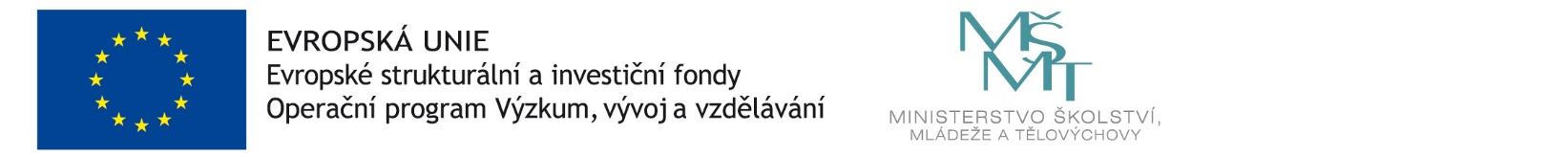 